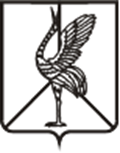 Совет городского поселения «Шерловогорское»РЕШЕНИЕ31 августа 2016 года                                                                                     № 335поселок городского типа Шерловая ГораОб опубликовании проекта решения Совета городского поселения «Шерловогорское» «О внесении изменений и дополнений в Устав городского поселения «Шерловогорское» и  о назначении публичных слушанийВ целях приведения отдельных норм Устава городского поселения «Шерловогорское», принятого решением Совета городского поселения «Шерловогорское» от 09.09.2014 года № 172, в соответствие с нормами действующего законодательства Российской Федерации, руководствуясь  Федеральным законом от 06.10.2003 года № 131 – ФЗ «О принципах организации местного самоуправления в Российской Федерации» и Федеральным законом от 23.06.2016 года № 182 – ФЗ «Об основах системы профилактики правонарушений в Российской Федерации», ст. ст. 30, 35, 37, 38 Устава городского поселения «Шерловогорское», Совет городского поселения «Шерловогорское» решил:1. Не опубликовать и не выносить на публичные слушания проект решения Совета городского поселения «Шерловогорское» «О внесении изменений и дополнений в Устав городского поселения «Шерловогорское» с приложением.2. Настоящее решение вступает в силу на следующий день после дня его официального опубликования (обнародования).3. Настоящее решение разместить (обнародовать) на официальном сайте городского поселения «Шерловогорское» в информационно – коммуникационной сети «Интернет».Глава городского поселения«Шерловогорское»                                                                Н. Ю. ЧернолиховаПРОЕКТ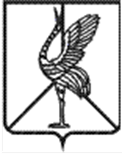 Совет городского поселения «Шерловогорское»РЕШЕНИЕ_________ 2016 года                                                                                      № ___поселок городского типа Шерловая ГораО внесении изменений и дополнений в Устав городского поселения «Шерловогорское»В целях приведения отдельных норм Устава городского поселения «Шерловогорское», принятого решением Совета городского поселения «Шерловогорское» от 09.09.2014 года № 172, в соответствии с нормами действующего законодательства Российской Федерации, руководствуясь  Федеральным законом от 06.10.2003 года № 131 – ФЗ «О принципах организации местного самоуправления в Российской Федерации», Федеральным законом от 23.06.2016 года № 182 – ФЗ «Об основах системы профилактики правонарушений в Российской Федерации», а также в соответствии со ст. ст. 35, 37, 38 Устава городского поселения «Шерловогорское», Совет городского поселения «Шерловогорское» решил:1.	Внести изменения и дополнения в Устав городского поселения «Шерловогорское» согласно приложению.2.	Направить данное решение Совета городского поселения «Шерловогорское» для государственной регистрации в Управлении Министерства юстиции Российской Федерации по Забайкальскому краю.3. Настоящее решение вступает в силу на следующий день после дня его официального опубликования (обнародования).4. Настоящее решение разместить (обнародовать) на официальном сайте городского поселения «Шерловогорское» в информационно – телекоммуникационной сети «Интернет» и в газете «Вестник городского поселения «Шерловогорское».Глава городского поселения«Шерловогорское»                                                                Н. Ю. ЧернолиховаПРИЛОЖЕНИЕк решению Совета городского поселения «Шерловогорское»от _________2016 года № ___	Внести в Устав городского поселения «Шерловогорское», принятого решением Совета городского поселения «Шерловогорское» от 09.09.2014 года № 172, следующие изменения и дополнения:	В статье 9:	В ч. 1 ст. 9 ввести новый пункт ___ следующего содержания:	«) Осуществление мероприятий в сфере профилактики правонарушений, предусмотренных Федеральным законом «Об основах системы профилактики правонарушений в Российской Федерации».В статье 25:В абзаце 2 ч. 3 ст. 25 слова «на постоянной основе» заменить словами «на неосвобожденной основе» и изложить в следующемсодержании:«Организацию деятельности Совета городского поселения «Шерловогорское», в соответствии с настоящим Уставом городского поселения, осуществляет председатель совета городского поселения, избираемый из своего состава. Председатель Совета городского поселения исполняет свои полномочия на неосвобожденной основе».В статье 27:В ч. 2 ст. 27 ввести новый пункт 4 следующего содержания:«4) выполнение отдельных функций по обеспечению деятельности Совета городского поселения «Шерловогорское», определенных соглашением между председателем Совета городского поселения «Шерловогорское» и главой городского поселения «Шерловогорское». _________________________________________________